Publicado en Madrid el 07/09/2021 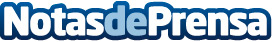 reclamador.es alerta del uso de las tarjetas revolving para pagar los gastos de la vuelta al coleLa compañía online de servicios legales hace un llamamiento a las familias para que tengan mucho cuidado y no caigan en los ganchos para aplazar los gastos escolares mediante este tipo de crédito al consumoDatos de contacto:Cristina y Aliciacomunicacion@reclamador.es633120224Nota de prensa publicada en: https://www.notasdeprensa.es/reclamador-es-alerta-del-uso-de-las-tarjetas Categorias: Nacional Derecho Finanzas Sociedad http://www.notasdeprensa.es